 	426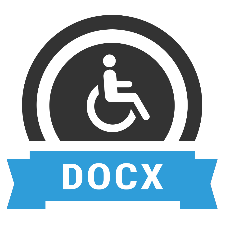 